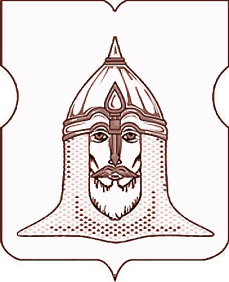 СОВЕТ ДЕПУТАТОВМУНИЦИПАЛЬНОГО ОКРУГА ГОЛОВИНСКИЙРЕШЕНИЕО внесении предложений в Департамент капитального ремонта города Москвы по благоустройству территории, прилегающей к Ленинградскому шоссе, домов 80-88 в рамках проведения реконструкции Ленинградского шоссеСогласно пункту 23 части 1 статьи 8 Закона города Москвы от 6 ноября 2002 года № 56 «Об организации местного самоуправления в городе Москве», пункту 21 части 2 статьи 5 Устава муниципального округа Головинский, принимая во внимание обращения жителей муниципального округа ГоловинскийСоветом депутатов принято решение:1. Подготовить и направить соответствующее обращение в Департамент капитального ремонта города Москвы о необходимости проведения работ по комплексному благоустройству территории, прилегающей к Ленинградскому шоссе домов 80-88 с учетом предложений жителей, указанных в обращении.2. Администрации муниципального округа Головинский:2.1. Направить настоящее решение в:- Департамент капитального ремонта города Москвы;- ГБУ города Москвы «Служба заказчика жилищно-коммунального хозяйства и благоустройства Северного административного округа»;- управу Головинского района города Москвы;2.2. Опубликовать настоящее решение в бюллетене «Московский муниципальный вестник» и разместить на официальном сайте органов местного самоуправления муниципального округа Головинский www.nashe-golovino.ru.
3. Настоящее решение вступает в силу со дня его принятия.
4. Контроль исполнения настоящего решения возложить на исполняющего обязанности главы муниципального округа Головинский Архипцову Н.В.и депутата Сердцева А.И.Исполняющий обязанности главымуниципального округа Головинский                                                Н.В. Архипцова